                             ПРОЕКТ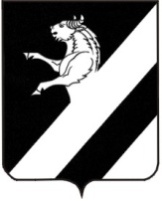 КРАСНОЯРСКИЙ КРАЙ АЧИНСКИЙ РАЙОНЛАПШИХИНСКИЙ СЕЛЬСКИЙ СОВЕТ ДЕПУТАТОВЧЕТВЕРТОГО СОЗЫВАРЕШЕНИЕ2021                                                                                                         №0-15РО внесении изменений в решение Лапшихинского сельского Совета депутатов от 24.06.2021 № 10-11Р «Об  утверждении Порядка назначения и проведения собрания граждан в целях рассмотрения и обсуждения вопросов внесения инициативных проектов в Лапшихинском сельсовете»На основании заключения юридической экспертизы по нормативному правовому акту начальника территориальной политики Губернатора Красноярского края от 21.10.2021   на решение  Лапшихинского сельского Совета депутатов от 24.06.2021 № 10-11Р «Об  утверждении Порядка назначения и проведения собрания граждан в целях рассмотрения и обсуждения вопросов внесения инициативных проектов в Лапшихинском сельсовете», руководствуясь статьями 20, 24 Устава Лапшихинского сельсовета Ачинского района Красноярского края, Лапшихинский сельский Совет депутатов, РЕШИЛ:1. Внести в решение  Лапшихинского сельского Совета депутатов от 24.06.2021 № 10-11Р «Об  утверждении Порядка назначения и проведения собрания граждан в целях рассмотрения и обсуждения вопросов внесения инициативных проектов в Лапшихинском сельсовете» следующие изменения и дополнения: 1.1. Подпункт 1 пункта 1.2. раздела 1 Приложения к Акту после слов «для жителей Лапшихинского сельсовета» дополнить словами «или его части»;1.2. В абзаце втором пункта 2.1. раздела 2 Приложения к Акту слово «жителей» заменить словами «жителей Лапшихинского сельсовета, достигших шестнадцатилетнего возраста,»;1.3. В абзаце восьмом пункта 2.2. раздела 2 Приложения к Акту слова «Федеральным законом» заменить словами «Федерального закона»; 1.4. В абзаце пятом пункта 2.8. раздела 2 Приложения к Акту после слов «Лапшихинского сельсовета» дополнить словами «или его части»;1.5. В пункте 6.3. раздела 6 Приложения к Акту слова «в течение 30 дней со дня направления с направлением письменного ответа» заменить словами «в течение 30 дней со дня  поступления с направлением письменного ответа».2. Контроль за исполнением настоящего Решения возложить на постоянную комиссию по экономической и бюджетной политике, муниципальному имуществу, сельскому хозяйству, землепользованию и охране окружающей среды.3. Решение вступает в силу после официального опубликования в информационном листе «Лапшихинский вестник» и подлежит размещению на официальном сайте в сети «Интернет» по адресу: https://lapshiha.ru/.Председатель Лапшихинскогосельского Совета депутатовА.С. Банный                                    Глава Лапшихинскогосельсовета    О.А. Шмырь                                            